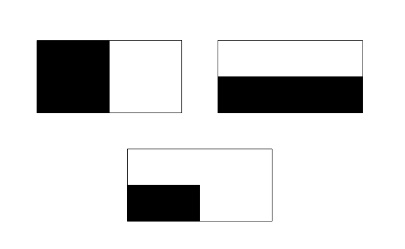 Sheet A+TimeFractionsMake £3.84ShapeMonday13 +          + 20 = 36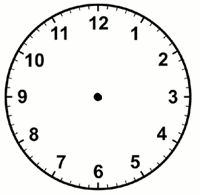 ½ of 8=¼ of 8 =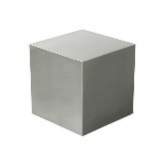 This is a __________Tuesday17 +          + 14 = 40½ of 28=¼ of 28 =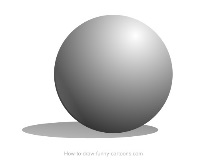 This is a __________Wednesday28 +          + 9 = 39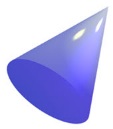 This is a __________Thursday32 +          + 7 = 42Tick the shapes that have exactly half shaded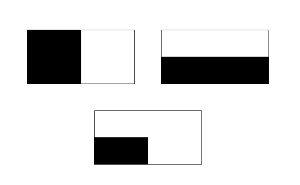 This is a __________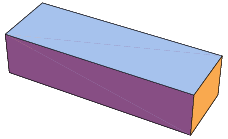 Friday35 +          +17 = 62Archie rolls 2 dice, he gets double 4. What does double 4 add up to.This is a __________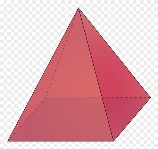 Sheet B+ and -TimeFractionsMake 84pShapeMonday38 + 27½ of 8=¼ of 8 =This is a __________Tuesday59 + 32½ of 20=¼ of 20 =This is a __________Wednesday37- 19This is a __________Thursday47 - 18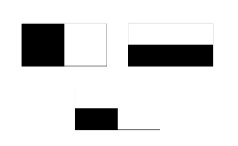 This is a __________Friday44 - 25Archie rolls 2 dice, he gets double 4. What does double 4 add up to.This is a __________Sheet C+TimeFractionsMake £25OtherMonday47 + 5½ of 28=¼ of 28 =This is a __________Tuesday29 + 7½ of 8=¼ of 8 =This is a __________Wednesday4 + 79½ of 12=¼ of 12 =This is a __________Thursday6 + 46½ of 4=¼ of 4 =This is a __________FridayThis is a __________